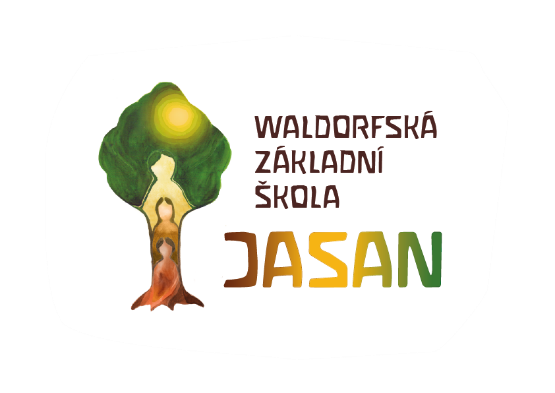 I. Obecná ustanoveníProvozní řád je soubor pravidel a opatření spojených se zajištěním hygienických podmínek na prostorové podmínky, vybavení, provoz, osvětlení, vytápění, mikroklimatické podmínky, zásobování vodou a úklid. Zohledňuje věkové a fyzické zvláštnosti dětí, podmínky jejich pohybové výchovy a otužování, režim stravování včetně pitného režimu. Směrnice je zpracována podle prováděcí vyhlášky č. 410/2005 Sb. o hygienických požadavcích na prostory a provoz zařízení a provozoven pro výchovu a vzdělávání dětí a mladistvých, ve znění pozdějších předpisů.II. Zásobování vodou, pitný režimPitná voda je odebírána z veřejného vodovodu, kontrolu hygienických limitů tedy provádí správce veřejného vodovodu. III. HlukZákladní škola (dále jako „ZŠ“), jídelna-výdejna ani školní družina (dále jako „ŠD“) neprovozují žádnou činnost, při které by hluk překračoval hygienické limity. Pokud jsou prováděny opravy apod., s dodavateli je smluvně ujednáno, že hlučné práce budou prováděny zásadně v době mimo přítomnost žáků. Hodnota hluku pronikajícího zvenčí do budovy (doprava apod.) nepřekračuje hygienické limity. IV. Režim dnePro zaměstnance je budova přístupná v pracovní dny od 6:00 do 22:00. V ostatním čase je škola z bezpečnostních důvodů uzamčena. Vyučování žáků:Žákům je vstup do školy umožněn od 7:30. Výuka probíhá v souladu s waldorfskou pedagogikou následovně:od 7:55 do 9:45 – epochová výuka	9:45 až 10:15 svačinová velká přestávka + pobyt venkuOd 10:15 výuka probíhá v běžných 45minutových hodinách s 10 min přestávkami mezi jednotlivými hodinami. Výuka je řízena rozvrhem hodin. Počet výukových hodin stanoví ŠVP školy, který je vypracován v souladu s RVP. Školní družina:Probíhá v prostoru třídy, pokud vychovatelka neurčí jinak. Je zde vytvořen prostor pro tvoření hru i odpočinek. Ranní družina probíhá v čase od 7:30 do 7:55, odpolední pak od 12:25 do 16:30. Po obědě děti tráví čas odpočinkovými činnostmi a následně odchází ven dle programu vychovatele/ky. Pobyt venku probíhá běžně od 14:00 do 15:00, zkrácen je hlavně v době nepříznivého počasí. Čas venku děti tráví zejména pohybovými aktivitami na venkovních plochách v okolí školy. Po návratu do školy děti mají prostor pro odpolední svačinu od 15:00 do 15:30.V. Vybavování Místnosti jsou vybaveny nábytkem, který zohledňuje rozdílnou tělesnou výšku žáků a podporuje správné držení těla. Velikostní typy školního nábytku a ergonomické zásady práce žáků vsedě odpovídají příloze č. 2 vyhlášky č. 410/2005 Sb. Pracovní stoly mají matný povrch. Při používání tabule je dodržena vzdálenost minimálně 2 metry od přední hrany prvního stolu žáka před tabulí. Rozsazení žáků v učebně se řídí podle jejich tělesné výšky; dále se přihlíží ke speciálním vzdělávacím potřebám, případným zrakovým a sluchovým vadám a jinému zdravotnímu postižení žáků. Při jiném než obvyklém uspořádání lavic se dbá na to, aby u žáků nedocházelo k jednostrannému zatížení svalových skupin.VI. Údržba Pro čištění a úklid jsou stanovena pravidla, která jsou zakotvena v pracovních náplních úklidových zaměstnanců. Pro zajištění úklidu jsou zpracovány normy na přidělování čistících prostředků včetně dezinfekčních prostředků. Přehled o nákupu a výdeji vede účetní. Úklid je prováděn v následujícím rozsahu, odpovídajícím vyhlášce č. 410/2005 Sb:a) denně setřením všech podlah a povrchů na vlhko, u koberců vyčištěním vysavačem,b) denně vynášením odpadků,c) denně za použití čisticích prostředků s dezinfekčním účinkem umytím umývadel, pisoárových mušlí a záchodů,d) nejméně jednou týdně omytím omyvatelných částí stěn hygienického zařízení a dezinfikováním umýváren a záchodů,e) nejméně dvakrát ročně umytím oken včetně rámů, svítidel a světelných zdrojů,f) nejméně dvakrát ročně celkovým úklidem všech prostor a zařizovacích předmětů,g) malováním jedenkrát za 3 roky nebo v případě potřeby častěji h) pravidelnou údržbou případného nuceného větrání nebo klimatizace a čištěním vzduchotechnického zařízení podle návodu výrobce nebo dodavatele.Součástí čištění je běžná ochranná dezinfekce, dezinsekce a deratizace ve smyslu zákona č. 258/2000 Sb., jako prevence vzniku infekčních onemocnění a výskytu škodlivých živočichů. Při výskytu hmyzu, hlodavců a dalších živočichů ve škole je proveden speciální ochranný zásah odbornou firmou.VII. Pracovní podmínkyVe škole není žádné rizikové pracoviště.Škola má zpracovánu směrnici pro Osobní ochranné pracovní prostředky, které jsou vydávány určenému okruhu zaměstnanců. Seznam je každoročně kontrolován, případně upravován. Agendou je v rámci pracovní náplně pověřena účetní školy, zajišťuje nákup, evidenci, přidělování a kontrolu používání. O kontrolách vede záznamy. Pro výuku jsou používány místnosti, které splňují požadavky na osvětlení, vybavení, větrání, velikost a vybavení. V žádné z učeben není překročen maximální počet žáků, daný plošnou výměrou místnosti ve smyslu vyhlášky č. 410/2005 Sb.Žáky ZŠ nejsou děti se zdravotním postižením. V případě, že ve škole budou žáci se zdravotním postižením, budou ve spolupráci s SPC vypracovány individuální výukové plány. Časové rozvržení učiva, sestava rozvrhu a režim dne vychází zejména z ustanovení školského zákona č. 561/2004 Sb., vyhlášky č. 48/2005 Sb. o základním vzdělávání a ze zásad stanovených ve Školním vzdělávacím programu a je stanoveno s ohledem na věkové zvláštnosti dětí i žáků, jejich biorytmus a náročnost jednotlivých předmětů. Při výuce je třeba dbát na prevenci jednostranné statické zátěže vybraných svalových skupin výchovou žáků ke správnému sezení a držení těla.Velká přestávka je využívána za vhodného počasí k pobytu žáků mimo budovu.Denní doba pobytu žáků základní školy venku není stanovena, úměrně se prodlužuje podle stáří dětí. V zimním i letním období lze dobu pobytu venku upravit s ohledem na venkovní teploty. Pobyt venku může být dále zkrácen nebo zcela vynechán pouze při mimořádně nepříznivých klimatických podmínkách a při vzniku nebo možnosti vzniku smogové situace. V letních měsících se provoz přizpůsobí tak, aby bylo možné provádět činnost dětí ve venkovním prostředí pozemku v co největším rozsahu.Ve třídách/hernách zajišťují vyučující vhodné podmínky pro výuku zejména sledováním teploty v učebně, dostatečným větráním, pobytem dětí o přestávkách mimo učebnu, dodržováním délky vyučovacích hodin a přestávek, zařazováním relaxačních chvilek a cvičení do hodin, umožňují dětem pít i během vyučování, manipulací se závěsy regulují osvětlení třídy a minimalizují osvětlení třídy  současně denním i umělým osvětlením. Vedou žáky k otužování a používání přiměřeně teplého oblečení. Sledují přiměřenost velikosti lavic a židlí pro žáky a zajišťují potřebnou výměnu za větší velikosti.Pravidelným střídáním zasedacího pořádku řad nebo jiným způsobem mění umístění žáků ve třídě tak, aby se pro žáky měnil úhel pohledu na tabuli. Také vedením žáků ke správnému sezení a držení těla přispívají k prevenci jednostranné statické zátěže určitých svalových skupin.Na počítačových pracovištích klávesnice musí být při trvalé práci oddělena od obrazovky, aby zaměstnanci umožnila zvolit nejvhodnější pracovní polohu. Volná plocha mezi předním okrajem desky stolu a spodní hranou klávesnice musí umožňovat opření rukou i zápěstí. Povrch klávesnice musí být matný, aby na něm nevznikaly reflexy. Písmena, číslice a symboly na tlačítkách musí být dobře čitelné a kontrastní proti pozadí. Rozměry desky stolu musí být zvoleny tak, aby bylo možné proměnlivé uspořádání obrazovky, klávesnice a dalšího zařízení. Deska pracovního stolu a dalšího zařízení musí být matná, aby na ní nevznikaly reflexy. Držák pro písemnosti musí být umístěn co nejblíže k obrazovce, tak aby pohyby hlavy a očí byly omezeny na minimum. Opěrka pro dolní končetiny musí být poskytnuta každému, kdo ji vyžaduje. (viz nařízení vlády č. 361/2007 Sb., kterým se stanoví podmínky ochrany zdraví při práci).VIII. Mimoškolní akce žákůPro každou mimoškolní akci žáků a dětí je určen pedagogický zaměstnanec školy jako vedoucí akce. Ten zajišťuje dodržení podmínek pro pořádání akce (školský zákon č. 561/2004 Sb., vyhláška č. 106/2001Sb.o hygienických požadavcích na zotavovací akce pro děti,…). Vede záznamy o předepsaných náležitostech – souhlas rodičů s účastí dítěte, prohlášení rodičů o zdravotním stavu, potvrzení lékaře o zdravotní způsobilosti dítěte a osob zúčastňujících se akce, poučení žáků o BOZ, pojištění.U případných zahraničních výjezdů žáků zajišťuje zaměstnanec školy pověřený vedením této akce stejné náležitosti a navíc speciální pojištění žáků, oznámení pořádání akce nadřízenému orgánu apod. podle směrnice školy k pořádání zahraničních výjezdů.Ve školách v přírodě se výuka zajišťuje v místnosti odpovídající požadavkům na učebny v parametrech osvětlení a v mikroklimatických podmínkách podle vyhlášky č. 410/2005 Sb. s plochou minimálně 1,5 m2 podlahové plochy na 1 žáka. Pokud se volný čas tráví ve vnitřních prostorách, musí tyto odpovídat zejména charakteru jídelny nebo denní místnosti s plochou minimálně 1,5 m2 na 1 žáka.IX. OsvětleníVšechny prostory sloužící k výuce mají zajištěno vyhovující denní osvětlení, místa žáků v lavicích jsou v učebnách orientována tak, aby žáci nebyli v zorném poli oslňováni jasem osvětlovacích otvorů a ani si nestínili místo zrakového úkolu. Pro ochranu před oslněním a pro zajištění zrakové pohody jsou okna opatřena zatahovacími závěsy. Umělé osvětlení v učebnách zajišťuje celkové osvětlení učebny a zvlášť tabule. V učebnách je použito zářivkové osvětlení, v jídelně taktéž. Umělé osvětlení lze použít jako doplňující pro denní světlo.Úroveň denního i umělého osvětlení prostorů se zobrazovacími jednotkami je v souladu s normovými hodnotami a požadavky.Pracoviště u zobrazovacích jednotek jsou umístěna tak, aby žáci nebyli oslňováni jasem osvětlovacích otvorů a ani se jim tyto otvory nezrcadlily na zobrazovací jednotce. Svítidla jsou vhodně rozmístěna a mají takové rozložení jasů a úhly clonění, aby se nezrcadlila na zobrazovací jednotce a nedocházelo ke ztížení zrakového úkolu.Vzdálenost očí od zobrazovací jednotky je nejméně 0,5 m od horního okraje zobrazovací jednotky ve výši očí. U pracovišť se zobrazovacími jednotkami je pro zachování dobrých podmínek vidění, zrakové pohody i vyhovující pracovní polohy zajištěna pro všechny uživatele možnost úprav pracovního místa podle jejich individuálních potřeb (zejména podle tělesné výšky a prováděných činností) a regulace denního osvětlení. Na obrazovce zobrazovací jednotky se nesmí vyskytovat kmitání, plavání či poskakování znaků, řádků, střídání jasů a podobně. Jas a kontrast mezi znaky a pozadím na obrazovce musí být snadno regulovatelný i vzhledem k okolním podmínkám. Obrazovka musí svou konstrukcí umožňovat posunutí, natáčení a naklánění podle potřeby zaměstnance Jas obrazovky nesmí být menší než 35 cd/m2 (viz nařízení vlády č. 361/2007 Sb., kterým se stanoví podmínky ochrany zdraví při práci).Integrovaní žáci se zrakovým postižením sedí na místech ve třídě s nejlepším osvětlením, mohou využívat speciální kompenzační pomůcky (televizní lupa).Regulace denního osvětlení, rozložení světla a zábrana oslnění je řešena v souladu s normovými požadavky.Pro většinu zrakových činností v zařízeních i provozovnách pro výchovu a vzdělávání se je směr osvětlení zleva a shora, umístění řad svítidel u umělých osvětlovacích soustav rovnoběžně s okenní stěnou nad levý okraj lavic.Osvětlení tabule odpovídá normovým hodnotám. Tabule mají matný povrch. X. Větrání Všechny prostory využívané pro pobyt žáků a dětí v budově školy – učebny, aula, WC, školní družina – jsou přímo větratelné. Ve školní jídelně je zajištěna výměna vzduchu přímým větráním. Intenzita větrání odpovídá požadavkům přílohy č. 3 vyhlášky č. 410/2005 Sb. o hygienických požadavcích na prostory a provoz zařízení a provozoven pro výchovu a vzdělávání dětí a mladistvých, ve znění pozdějších předpisů.XI. Vytápění a parametry mikroklimatických podmínek1. Parametry mikroklimatických podmínek:Zima učebny, pracovny, družiny a další místnosti určené k dlouhodobému pobytu:průměrná výsledná teplota v místnosti 0 tg = 22 ±l° C, minimální výsledná teplota v místnosti tgmin = 19°C, rozdíl výsledné teploty v úrovni hlavy a kotníku nesmí být větší než 3°C . tělocvičny:průměrná výsledná teplota v místnosti 0 tg = 20 ± 1° C, minimální výsledná teplota v místnosti tgmin = 19°C, rozdíl výsledné teploty v úrovni hlavy a kotníku nesmí být větší než 3°C, při poklesu teploty vzduchu v učebnách určených k dlouhodobému pobytu žáků ve třech po sobě následujících dnech pod 18°C, ne však méně než na 16°C, nebo při poklesu teploty vzduchu v těchto učebnách v jednom dni pod 16°C musí být provoz zařízení pro výchovu a vzdělávání zastaven.Léto učebny, pracovny, družiny, tělocvičny a další místnosti určené k dlouhodobému pobytu:průměrná výsledná teplota v místnosti 0 tg = 28°C, maximální výsledná teplota v místnosti tgmax = 31 °C, při extrémních venkovních teplotách, kdy maximální venkovní teplota vzduchu je vyšší než 30 stupňů Celsia a kdy je tgmax vyšší než 31 stupňů Celsia, musí být přerušeno vyučování nebo zajištěno pro žáky jiné náhradní opatření, např. jejich pobytem mimo budovu a zajištěním pitného režimu. 2. 	Relativní vlhkost je celoročně v rozmezí 30 - 70 %.3. 	Rychlost proudění vzduchu je celoročně 0,1 - 0,2 m/s.Orientační kontrolu teploty vzduchu v prostorách s trvalým pobytem je nutno zabezpečit pomocí nástěnných teploměrů. Teploměry se nesmí umísťovat na obvodové stěny místností, to znamená stěny s okny a stěny vystavené přímému dopadu slunečního záření.XII. Vybavení školyStěny chodby a schodiště jsou pro zamezení úrazů opatřeny dřevěným obložením.Ve škole se nevyskytují dveře kývavé nebo turniketové.Všechny dveře ve výukových prostorách mají jednotnou šířku. Ve všech výukových prostorách je umístěno aspoň jedno umývadlo s výtokem pitné vody, všude je studená i teplá voda.Podlahy jsou opatřeny PVC. V sociálním zázemí je dlažba.2 centrální lékárničky jsou umístěny v šatně pedagogů a v učebně 1. ročníku. U lékárničky je umístěn traumatologický plán a seznam obsahu lékárniček. Obsah doplňuje účetní vždy k zahájení školního roku a pak průběžně podle výsledků kontrol a požadavků vyučujících.Pro jednoho žáka je v šatnách zajištěna podlahová plocha 0,25 m2.  V učebnách jsou vytvořeny relaxační koutky s odpovídajícím vybavením umístěné mimo prostor lavic.Při volbě rostlin a dřevin vysazovaných na pozemky určené pro zařízení a provozovny pro výchovu a vzdělávání musí být zohledněna ochrana zdraví dětí a žáků a jejich rozumové schopnosti. Nově vysazované dřeviny nesmí snižovat požadované parametry denního osvětlení ve vnitřních prostorách okolních budov. Vzdálenost sázené dřeviny od obvodové zdi budov by měla být stejná, jako je její předpokládaná maximální výška. Vysazené rostliny, travnaté plochy a dřeviny musí být řádně udržovány. Pro venkovní hrací plochy musí být zabezpečen přívod vody ke kropení a čištění v kvalitě závlahové vody I. třídy jakosti odpovídající normovým hodnotám.Počty hygienických zařízení v provozovnách pro výchovu a vzdělávání:a) v předsíňkách záchodů 1 umyvadlo na 20 žáků, b) 1 záchod na 20 dívek, c) 1 pisoár na 20 chlapců, d) 1 záchod na 80 chlapců, e) 1 hygienická kabina na 80 dívek.Plnění hygienických norem  ( vyhláška 410/2005 Sb. a další související )Většina norem stanovuje prostorové podmínky k počtu žáků školy. Potřebné údaje k výpočtům:XIII. Nebezpečné chemické látkyJedovaté látky nejsou ve škole používány. Nebezpečné a toxické látky a odpady, které vznikají při činnosti školy, jsou likvidovány předepsaným způsobem. Skladování těchto látek zajišťuje v rámci své pracovní náplně účetní školy, o skladovaných látkách vede evidenci. V pravidelných intervalech, nejméně dvakrát ročně zajišťuje likvidaci tohoto odpadu odvozem do specializované sběrny.Uživatelé venkovních hracích ploch určených pro hry a sport, tj. zejména vyučující tělesné výchovy, vyučující tříd prvního stupně a vychovatelky školní družiny zkontrolují čistotu těchto ploch, případné znečištění nebo výskyt nebezpečných předmětů a zajistí odstranění zjištěných závad. V případě potřeby objedná odborné odstranění nežádoucího předmětu.Rostliny a dřeviny vysazené v areálu školy odpovídají projektu školy, nejsou zde jedovaté rostliny, ani alergizující dřeviny. Pokos trávy provádí pronajímatel objektu. Pokos je prováděn v intervalech, které zamezují výskytu kvetoucích trav. XIV. Psychohygienická opatření Ochrana žáka před přetěžováním a stresovými situacemiTřídní učitelé se seznámí se zdravotním stavem všech žáků a informují o něm ostatní vyučující, především učitele TVPři výchovně vzdělávacím procesu volí učitelé vhodné, věku přiměřené postupy, posilující kladnou motivaciPři prověřování a hodnocení přihlížejí vyučující k možnostem žáka připravit se (zdravotní stav, problémy v rodině, delší nepřítomnost, ….)Objektivně seznamují rodiče se schopnostmi žáka a čelí tlakům na neúměrné nároky na dítě. Snaží se usměrňovat rodiče i při volbě povolání.Učitelé dodržují délku hodin i přestávek, členění hodin na zátěžové a klidové části.2. Výchova ke zdravíVyučující dbají na průběžné větrání učeben v průběhu vyučování. Zároveň kontrolují přiměřené oblečení.Žáky s příznaky infekčních onemocnění učitelé a vychovatelky neprodleně izolují a předají rodičům.V období zvýšeného počtu infekcí nebudou sjednávány akce, při kterých se shromažďují žáci z více tříd, či škol.Třídní učitelé povedou žáky k pravidelnému a dostatečnému pitnému režimu.3. Výchova k pohybuTřídní učitelé informují rodiče o významu dodržování režimu dne (pohyb na čerstvém vzduchu, dostatečný spánek, zdravá výživa, ….)Mimořádnou pozornost věnují učitelé tělesné výchovy posilování kladného vztahu k pohybu a zvyšování tělesné zdatnosti a odolnosti.Činnost ŠD budou vychovatelky směřovat do přírody, pokud to počasí dovolí.V průběhu vyučovacích hodin učitelé zařazují relaxační cvičení formou tělovýchovných chvilek, dechových cvičení.Ve spolupráci s rodiči usměrňují učitelé děti k výběru mimoškolní činnosti s tělovýchovným zaměřením.XV. Závěrečná ustanoveníJeden výtisk provozního řádu je trvale uložen ve škole, na místě trvale přístupném všem zaměstnancům školy. Seznámení s provozním řádem tvoří součást vstupního a periodického školení zaměstnanců školy. Kontrola provádění jednotlivých ustanovení je součástí každoroční veřejné prověrky BOZP.Změny provozního řádu jsou prováděny formou číslovaných doplňků nebo přijetím úplného znění.Orgány ochrany veřejného zdraví mohou nařídit úpravu provozního řádu.Kontrolou provádění ustanovení této směrnice je statutárním orgánem školy pověřen zaměstnanec: ředitel školy. O kontrolách provádí písemné záznamy._________________________Ing. Miroslav PaličkaředitelWaldorfská základní škola Jasan, z.s.sídlo: Sokolská 3921, 760 01 Zlínmísto výuky: Podřevnická 405, 763 11 Želechovice nad DřevnicíIČ 084 90 139Waldorfská základní škola Jasan, z.s.sídlo: Sokolská 3921, 760 01 Zlínmísto výuky: Podřevnická 405, 763 11 Želechovice nad DřevnicíIČ 084 90 139PROVOZNÍ ŘÁD PROVOZNÍ ŘÁD Číslo předpisu: WZS    5.1Vypracoval:   Ing. Miroslav Palička, ředitel Schválil:   Ing. Miroslav Palička, ředitelPedagogická rada projednala dne:   1.9.2021Směrnice nabývá platnosti dne:   1.9.2021Směrnice nabývá účinnosti dne:   1.9.2021Změny ve směrnici jsou prováděny formou  číslovaných písemných dodatků,které tvoří součást tohoto předpisu, nebo přijetím  úplného znění.Změny ve směrnici jsou prováděny formou  číslovaných písemných dodatků,které tvoří součást tohoto předpisu, nebo přijetím  úplného znění.počet žáků školy20počet chlapců7počet dívek13velikost areálu školy3089 m2velikost učeben54,3 m2 a 56,4 m2velikost učebny počítačové-velikost učebny pro praktické vyučování-zastavěná plocha pozemku školy objekty374 m2hodnota požadovaná normouhodnota dosahovaná školoupozemek školymít k dispozici zpevněnou a travnatou plochu2315 m2zastavěná plocha pozemku školy objektymin. 4,6 m2 na žáka374 m2Učebny min. 1,65 m2 na žáka56,4 m2 a 54,3 m2Družina2 m2 / dítě56,4 m2 a 54,3 m2odborné pracovny, PC učebnamin. 2 m2 na žáka-učebna praktického vyučovánímin. 4 m2 na žáka-Tělocvičnamusí svými stavebně technickými podmínkami umožňovat realizaci tělesné výchovy-Jídelnamin. 1,2 m2 na žáka téže směny74,7 m2Šatna - podlahová plocha 0,25 m2 na žáka20,9 m2šatna pro Tv0,4 m lavice na žáka, věšák20,9 m2šířka chodbymin. 2200 mm s učebnami po jedné straně2290 mmmin. 3000 mm s učebnami po obou stranách-